Мини музей «Курочка ряба» для детей раннего возраста.Курочка - Ряба - один из первых сказочных персонажей, с которыми знакомится ребенок. Изображение петушков и курочек, наблюдение за их поведением сразу завоевывают детские сердца, вызывают любопытство и интерес при работе с детьми раннего возраста. В нашей группе мы решили создать такой мини музей «Курочки рябы». Это музей для детей раннего возраста, поэтому здесь собраны экспонаты, привлекающие внимание именно малышей: яркие, развивающие игрушки, наглядные пособия, игрушки – забавы. Такой мини-музей многофункционален: это не просто яркие игрушки, а эффективный обучающий инструмент, вызывающий приятные эмоции у детей - от контакта с экспонатами.В музее можно рассмотреть курочек, петушков и цыплят, выполненных из разных материалов: здесь и вязанные, сделанные из пластилина, сшитые из такни с оформлением перьев. Есть и дружная семейка, полностью изготовленная из перышков петушка и курочки. В музее имеются книги со сказкой о курочке Рябе, атрибуты для подвижных игр с героями этой сказки, картинки для рассматривания.Так как наш мини – музей познавательно – творческий, дети узнали много нового о домашних животных на примере курочки, петушка и цыпленка. Дети увидели, что бывают разные курочки, петушки, цыплята и яйцо. Они могут быть мягкие, резиновые, керамические, деревянные, сделанные детьми и родителями, связанные бабушками и мамами. Узнали о развитии и жизни курицы (петушка): яйцо - цыпленок- курица. Коллекция разных яиц показала, что они могут быть деревянные, расписные и не крашенные, пластмассовые, вязанные.Таким образом, задачи нашего мини-музея были выполнены: расширились представления об окружающем мире, ближе познакомились с домашними животными на примере курочки, адаптирована познавательная деятельность, обогащен словарный запас. Экспонаты используются для проведения занятий по развитию речи, воображения, для развития психических процессов, эмоциональной сферы ребенка.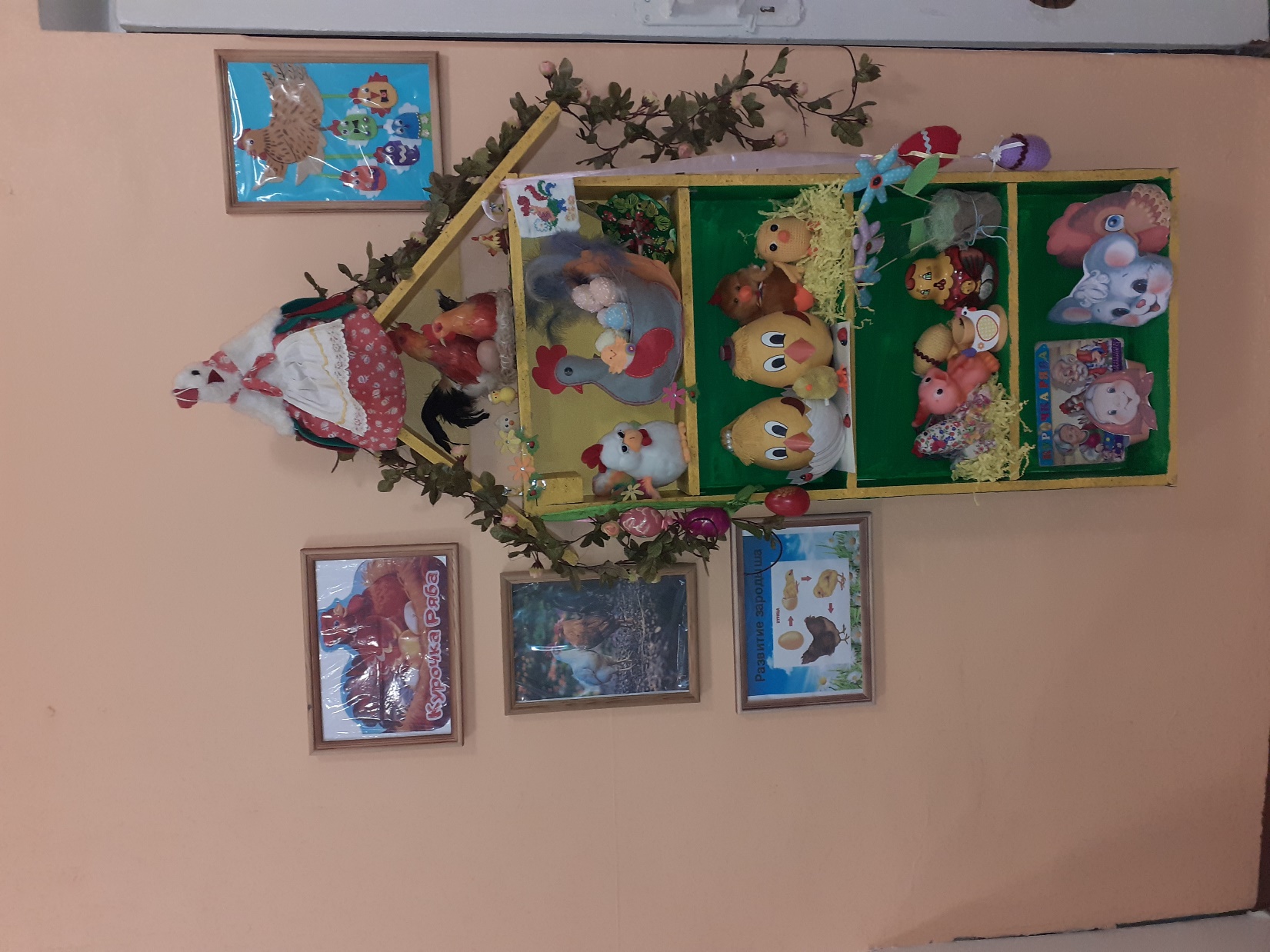 